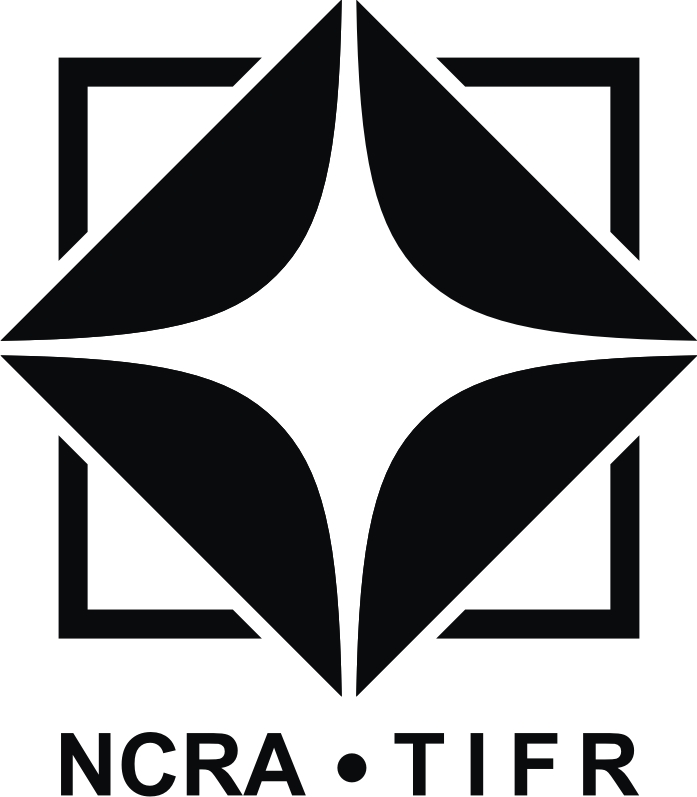 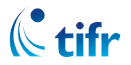 EXPRESSION OF INTERESTfor the Pre-construction Phase of the SKAAdvt. No: NCRA/SKA/EoI/2015/2Bidder’s Offer No. : Dated -------------------FROM -----------------------M/s ---------------------------------------------------------------------------------------------ToThe Centre Director,National Centre for Radio AstrophysicsTata Institute of Fundamental ResearchPost Bag 3, Ganeshkhind,Pune - 411007IndiaDear Sir,We have gone through the conditions pertaining to the request for Expression of Interest and by accepting the same, we are submitting herewith our Expression of Interest.Yours faithfully,Stamp and Signature of the Contractor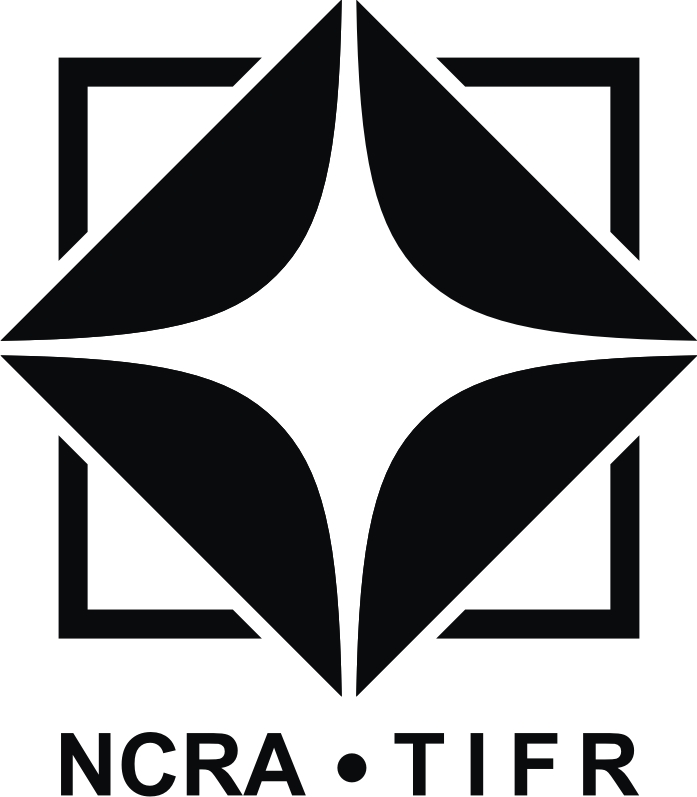 Check-list for submission of DocumentsPlease change the 'N' to a 'Y' against those documents in your submission.DocumentSubmitted1.  This cover letterN2. SKA WBS SpreadsheetN3. SKA MGR SpreadsheetN4. Technical staff strength in all categories5. Details of past experience of the organisation in executing similar work, including work related to large national or international science projects. This should be accompanied by a brief technical description of the work done as well as details of meeting target deadlines in terms of time and costN6. Details of past experience in either or both of (1) contracts for deliverables and (2) deputing manpower on siteN7. Appreciation letters from clients as well as their contact information N8. Any other supporting documents (give details)N